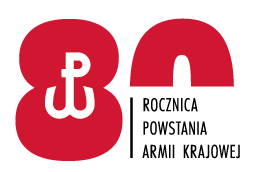 Ustka, 23 czerwca 2022 r. Wszyscy uczestnicy postępowaniaDotyczy: postępowania prowadzonego w trybie podstawowym bez negocjacji pn. Dostawa odzieży i obuwia roboczego oraz środków ochrony osobistej żołnierzy specjalistów do 6 WOG Ustka w 2022 roku – dostawa odzieży, obuwia i środków ochrony indywidualnej dla motocyklistów 73 blp w 2022 roku.Nr spr. 39/WM/6WOG/2022INFORMACJA Z OTWARCIA OFERTZamawiający, 6 Wojskowy Oddział Gospodarczy w Ustce, działając na podstawie art. 222 ust. 5 ustawy z dnia 11 września 2019 r. „Prawo zamówień publicznych” (Dz. U. 2021.1129 t.j. z późn. zm.) przekazuje informację z otwarcia ofert, które odbyło się w dniu 23 czerwca 2022 r. Z poważaniemKIEROWNIK ZAMAWIAJĄCEGOKOMENDANT/-/ płk mgr Marek MROCZEKNr OfertyFirmy oraz adresy Wykonawców,którzy złożyli oferty w terminieCena oferty zł brutto w wersji podstawowej oraz z prawem opcji1Przedsiębiorstwo Produkcyjno – Handlowe FeniksElżbieta KaczmarczykRadom22 324,50 zł7 441,50 zł2MAXMED ZUH Marcin MurzynOrle20 785,77 zł6 928,59 zł